NÁVRH TÉM PROJEKTOVÝCH PRÁC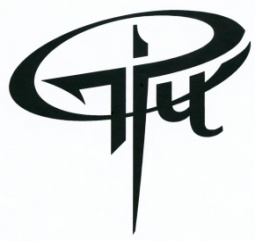 žiakov septimy a 3.ročníkaZ CHÉMIE2020/20211. Vlasová kozmetika2. Vitamíny v kozmetike3. Kozmetické prostriedky, ich účinnosť i možné riziká4. Minerálne vody a ich vplyv na ľudský organizmus5. Život bez bolesti – analgetiká6. Pozitívne a negatívne účinky chloridu sodného na ľudský organizmu7. Prečo (ne)piť energetické nápoje9. Chemická mapa cigarety10. Ako vznikli ÉČKA12. Naučme sa porozumieť zloženiu pracích práškov13. Nanotechnológie v medicíne15. Antioxidanty a voľné radikály16. Láska slovami chemika- je zaľúbenie chemický proces17. Zdraviu škodlivé látky vznikajúce počas vyprážania18. Antokyaníny a ich účinok na zdravie19. Bionafta 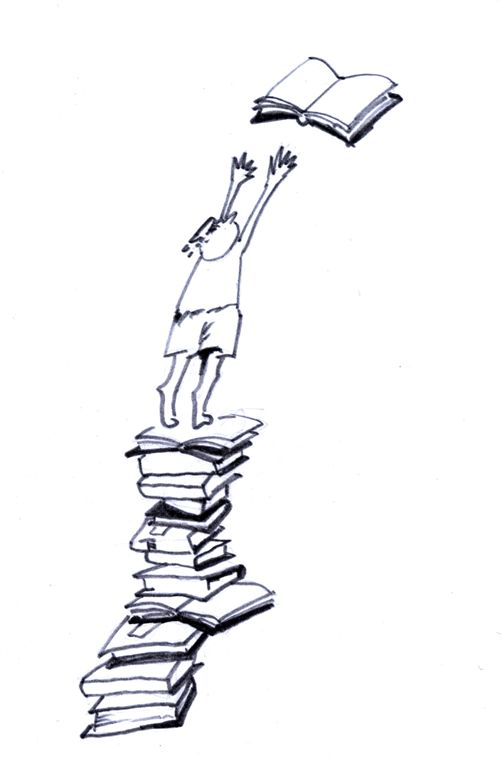 Schválila RNDr. Dagmar Balalová, vedúca Predmetovej komisie BIO, CHE, GEO